Τρίτη 11 Οκτωβρίου 2022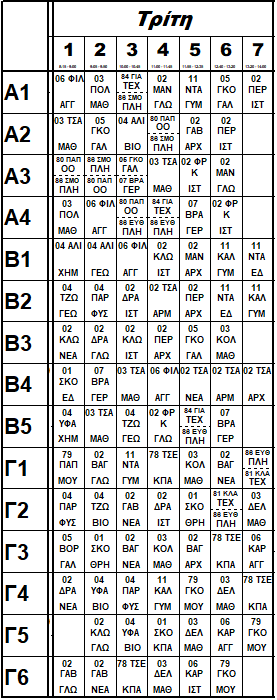 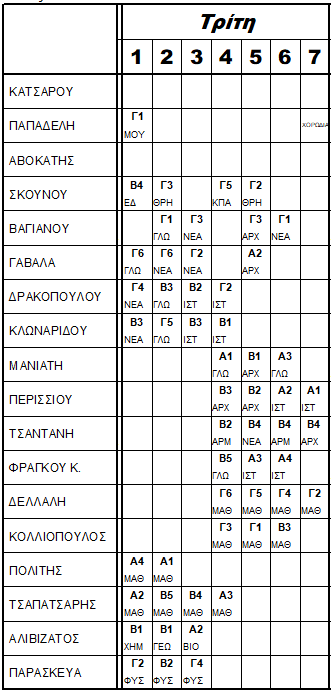 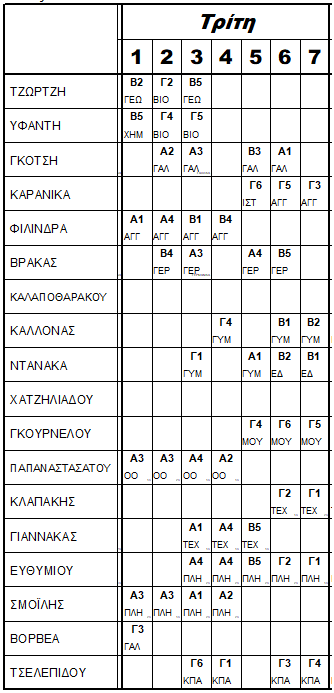 